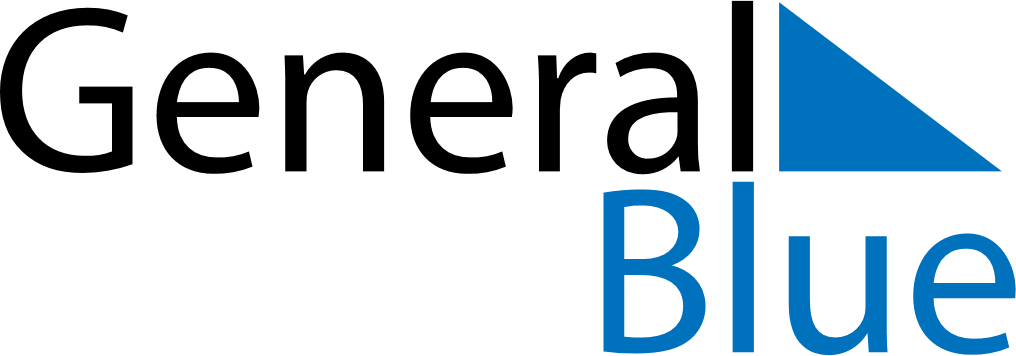 March 2026March 2026March 2026March 2026United StatesUnited StatesUnited StatesSundayMondayTuesdayWednesdayThursdayFridayFridaySaturday12345667891011121313141516171819202021St. Patrick’s Day2223242526272728293031